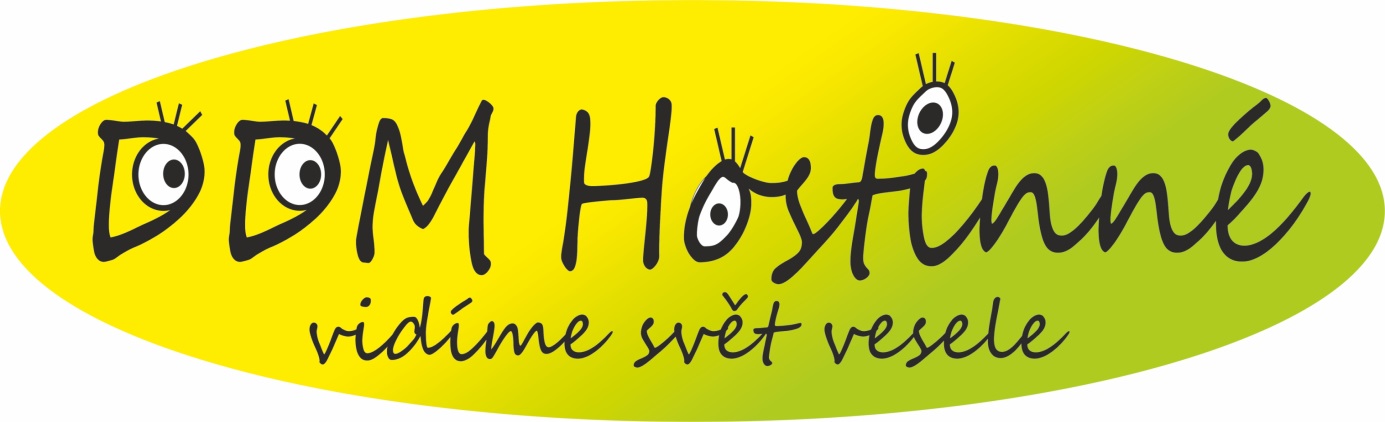 Školní 321, 543 71 HostinnéStředisko RUDNÍK Rudník 407Tel.: 499440121, 725020704 – ZŠ Rudník602 528 600 – Víznerová Kateřina (účetní DDM a ZUŠ)721 138 125 – Zemková Martina (ředitelka DDM a ZUŠ)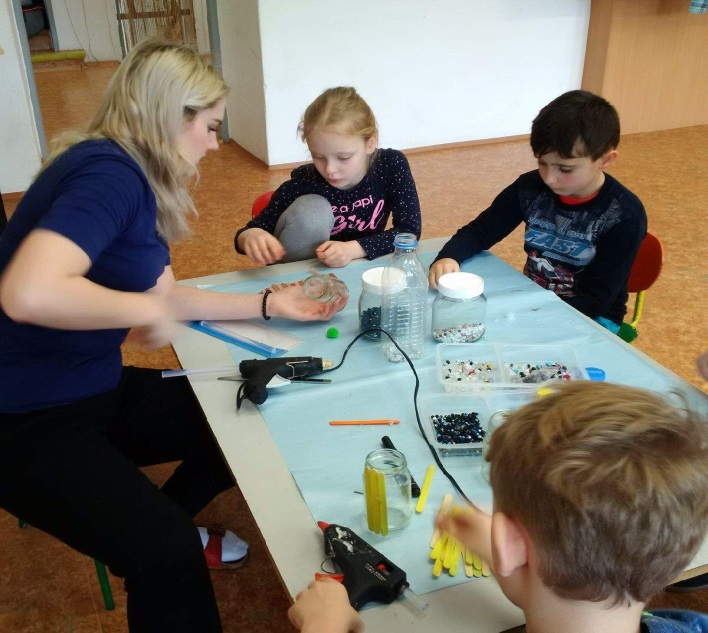 Zájmové útvary DDM v Rudníkukroužky mohou navštěvovat i děti z okolních obcí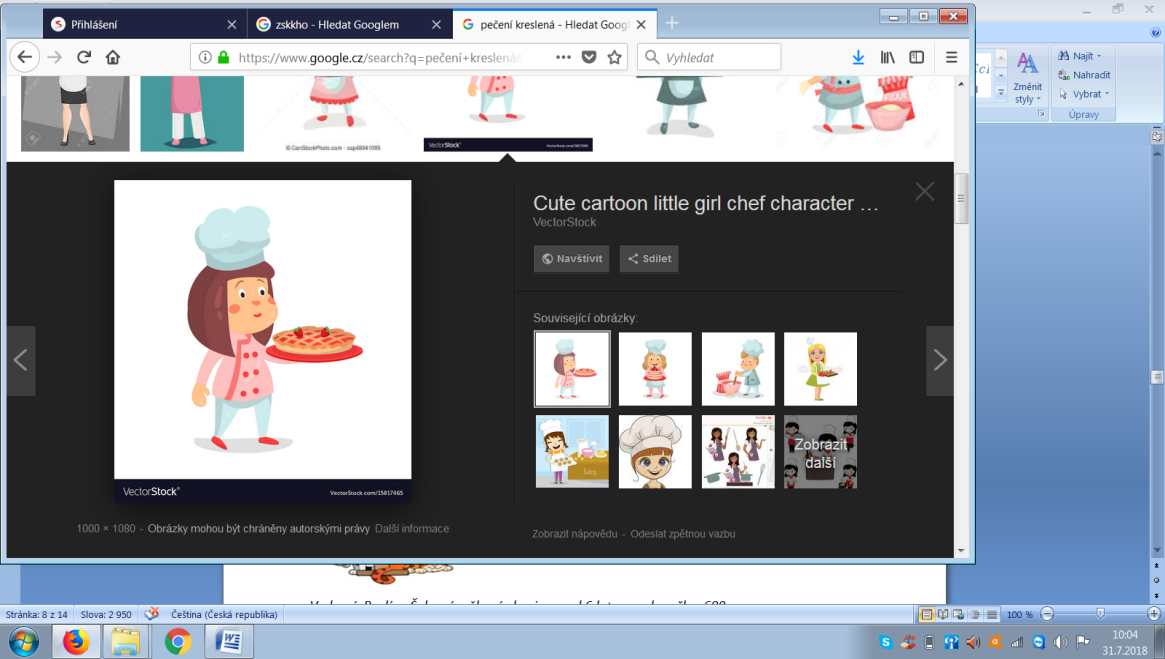 CukrářiDěti se naučí pracovat s modelovací hmotou, marcipánem, čokoládou a dalšími sladkostmi. Budou modelovat zvířátka, rostliny, ovoce, zeleninu a mnoho dalších postaviček a vše bude jedlé . Vyrobí si také drobné sladkosti a jednoduché zákusky, které si mohou sníst. Vedoucí: Jakub Kašpar, pro děti od 6 let, každou středu od 15:15, cena kroužku: 1 200 Kč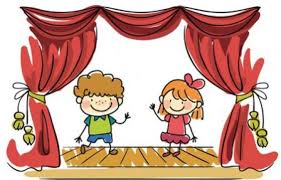 Dramatický kroužekChtěl bys být jednou hercem či herečkou? Vyrobit si maňáska nebo loutku? Přijď mezi nás. Společně si budeme rozvíjet mluvní herecké, pohybové, výtvarné a dramaturgické umělecké vlohy směrem k divadelnímu a slovesnému projevu.Vedoucí: Erika Malínská, Iveta Tomová; pro děti            od 3. třídy, každé úterý od 15:30 – 16:30, cena kroužku: 700 Kč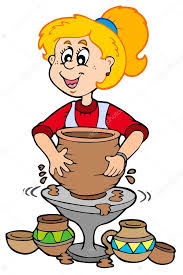 KeramikaKroužek je určen pro děti se zájmem o modelování z hlíny a vyrábění různých jednoduchých výrobků. Vedoucí: Markéta Lhotová1. a 2. třída, cena kroužku: 600 Kč       3. až 6. třída, cena kroužku: 750 Kč  Termín informační schůzky v úterý 13. 10. ve 12:30. 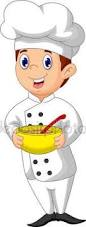 KuchaříciMotáš se mámě v kuchyni? Láká tě vařit a péct dobroty? Tak tento kroužek je ideální právě pro tebe. Zkušený kuchař tě bude zaučovat v kulinářském umění. A také   u nás platí - co si kdo uvaří, to si taky sní ! Vedoucí: Pavlína Šulcová, pro děti od 7 let, každé pondělí od 15:15 – 16:45, cena kroužku: 1 000 Kč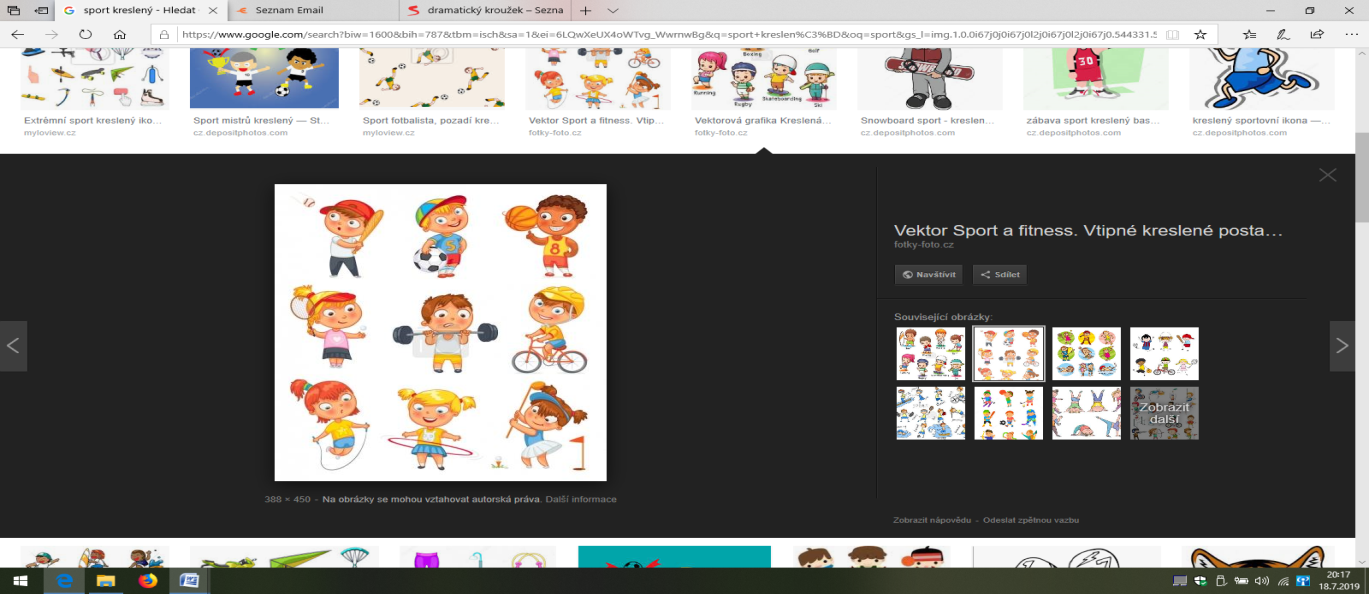 Sportovní hry I.Tento kroužek je vhodný pro všechny kluky i holky, kteří si rádi hrají a sportují.Vedoucí: Kateřina Roudenská, pro žáky I. stupně; vždy ve středu od 14:15 – 15:15, cena kroužku: 750 Kč                        Sportovní hry II.V tomto kroužku si zábavnou formou zlepšíš fyzickou kondici a naučíš se týmové spolupráci. Vedoucí: Vladimír Tremer, pro žáky II. stupně; každý pátek od 13:50 – 15:20, cena kroužku: 750 Kč                       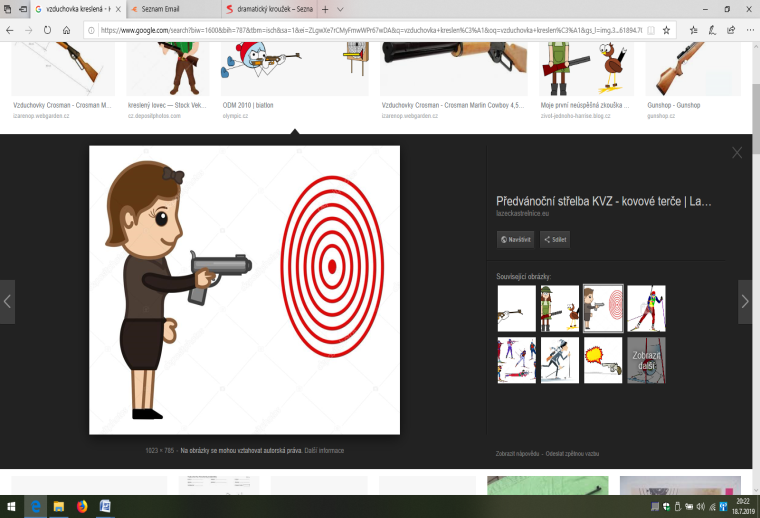 Střelecký kroužekChceš získat základy střelby ze vzduchových pušek? Kroužek je nejen pro kluky, ale i holky, co se nebojí zbraní a chtějí se naučit se zbraněmi zacházet.  Vedoucí: Petr Holubka, pro děti od 2. třídy, každý pátek od 12:50 – 13:50, cena kroužku: 750 Kč        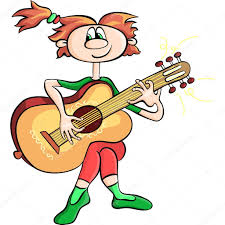 Táborová kytara Oblíbený kroužek pro všechny muziky chtivé nadšence. Naučíme se akordy (nepotřebuješ znát noty) a spoustu nových písniček. Už na třech akordech si zazpíváme a zahrajeme. Tak se neboj a přijď mezi nás! Vedoucí: Ondřej Vlach, věková skupina od 10 let, každé úterý od 15:15 – 16:15, cena kroužku: 750 Kč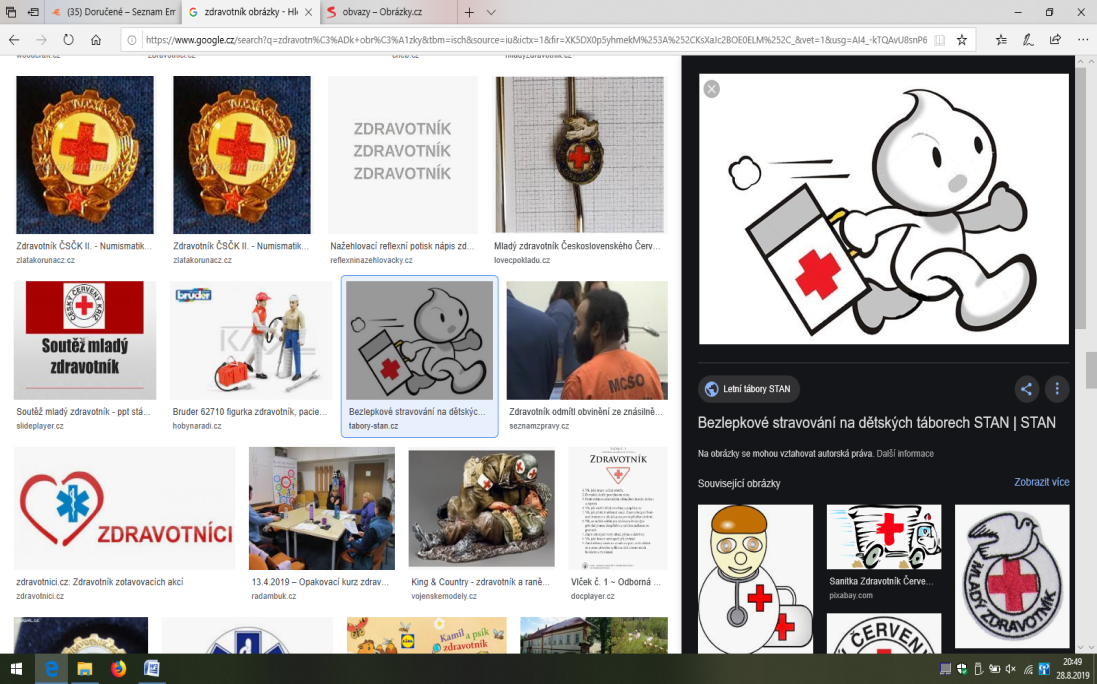 Zdravotnický kroužekTento kroužek děti seznámí s první pomocí a bezpečným chováním. Ideální příprava pro studium na střední zdravotnické škole apod.Vedoucí: Petra Sekerková, pro žáky od 3. třídy, každé pondělí od 14:30 – 15:30, cena kroužku: 750 Kč